The American Society for Reproductive Medicine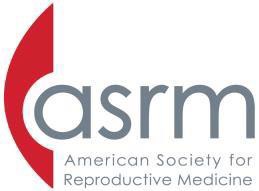 Research Institute GrantProposed YEAR 1 BUDGET SummaryApplicant Printed Name	Department Chairman Printed Name 	   	 Applicant Signature and Date	Department Chairman Signature and DateInstitutional Official Printed Name	   Institutional Official Signature and Date	Electronic submission is required to apply for this research grant. Please submit all required documents in a single pdf file in the order designated in the RFA to: asrm@asrm.org by midnight May 7, 2019 (extended deadline).Budgetary requests are not to exceed $250,000 per year for up to three years including overhead costs NOT to exceed 10%. Any additional institutional budgetary commitment(s) to the project should be described and included in this page. A signed letter by the relevant institutional officer responsible for this commitment should also be included with the application. If distribution of costs for years 2 and/or 3 are different from year 1, please submit detailed separate description and justification.Grant RequestInstitutional ContributionTotal Available for ProjectPersonnel(itemize individuals’ compensation, benefits and include % effort on separate page)\SubtotalsSupplies (itemize and list on separate page)SubtotalsOther Expenses (itemize, justify and list on separate page)SubtotalsOverhead (not to exceed 10%)TOTAL(Not to exceed $250,000)